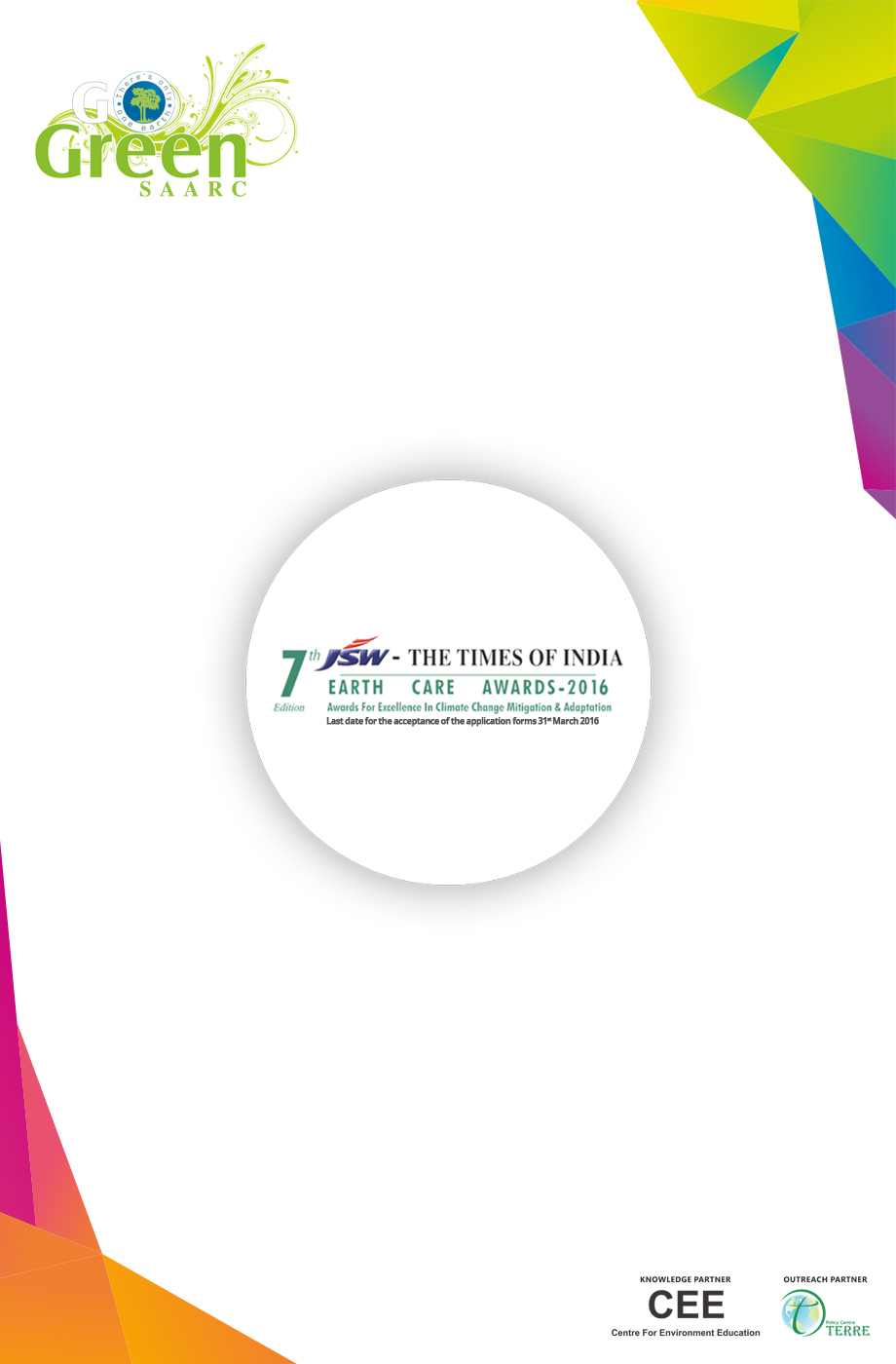 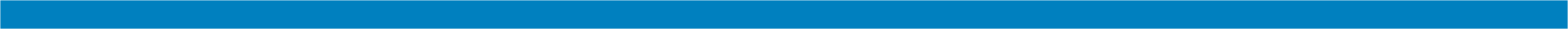 APPLICATION FORMCategory: Innovation for Climate ProtectionPART - A: GENERAL INFORMATIONName of Applicant:AddressPhone                                                                                 EmailLocation                                             Office                                             Contact PersonSectorIf you are applying as an individual, please enclose your detail resumeIf applying as an organization; pl provide details on organization (Tick any one)Private sector                          Public sector                               Other (Specify)  If you/ your organization have won any award/s related to Innovation in the past; please provide details.PART B: TECHNICAL INFORMATIONSection I - Product/Service Information1. 	Objective and context of innovation2.	Technical description (including quantitative and qualitative details) of the product/service3.	Provide development history – from conceptualization to current status4.	Please explain about innovation (product or service). Is this innovation a new technology or building upon an existing product or service5.	 Provide details of other similar product available; what constraints or limitation is overcome by this innovation.6. 	Please explain the key innovative aspects of product/serviceSection II - Innovation - market applicability7.	What is the market potential - which segment and niche the innovation seeks to target. (Support with market survey or study figures)Whether your product/service has reached the market? (Yes or No)	If yes, how long did it take to reach the market?	If no, how much time it will require to reach the market, or what is plan to introduce in market?Section III - Standards and Certifications8. 	What are the relevant standards and benchmark?Provide details 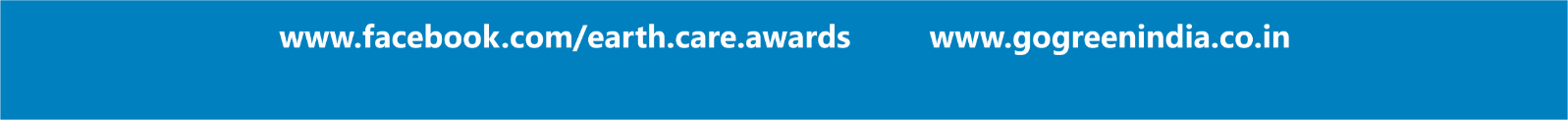 9.	Performance of product/service with respect to standards. 10.	Provide details on certification requirement with respect to product/service and compliance status with respect to certification.  . 11. 	Is your product/ service subject to any regulatory approval/ requirement? Provide details.	Provide details on agencies recognized for certification and regulatory approval12.	Is your product/service patented?If yes, Please enclose patent document.Section IV - Energy and Emission13.	How are the energy aspects addressed-provide information on reduction in energy use (kWh)?14.	ProvideGHG emission reduction figuresCO2 emission reduction – One MWh reduction in energy use saves 0.82 t CO2 (CEA, 2014)115.	Elaborate on environmental performance of product/service - does this lead to generation of any pollutant - CO, NOx, SOx, particulate matter, toxics 16.	Provide details on toxicity and associated safety and health hazards. Elaborate on preventions and precautionsSection V - Financials17.	Project financing details	a.	Self-Financing	b.	Venture/Equity funds	c.	Government/Institutional support18.	Sales data for the product/service (Last three years if applicable)	a.	Product value and market share  19.	Address financial viability of the innovation and the scale with respect to it	a.	Return on Investment (ROI)